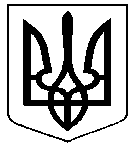 УКРАЇНА         КОСТЯНТИНІВСЬКА РАЙОННА ДЕРЖАВНА АДМІНІСТРАЦІЯВІДДІЛ ОСВІТИНАКАЗвід 16.05.2017                 м. Костянтинівка                             № 241Про створення належних умовдля організації проведення зовнішнього незалежного оцінювання у 2017 році На виконання резолюції віце-прем’єр-міністра України В. Кириленка від 28 квітня 2017 року № 19389/0/1-17 до протоколу наради від 27 квітня 2017 року, розпорядження голови облдержадміністрації, керівника обласної військово-цивільної адміністрації від 28 квітня 2017 року № 434 «Про організацію проведення  зовнішнього незалежного оцінювання результатів навчання у 2017 році»; наказу департаменту освіти і науки Донецької облдержадміністрації від 10 травня 2017 року № 231 «Про створення належних умов для проведення зовнішнього незалежного оцінювання у 2017 році»    НАКАЗУЮ:1.Забезпечити організоване підвезення випускників старшої школи загальноосвітніх навчальних закладів району до пунктів проведення зовнішнього незалежного оцінювання (далі – ЗНО), результати яких зараховуються як державна підсумкова атестація (далі – ДПА) за курс повної загальної середньої освіти згідно додатку 1.2.Методичному кабінету  Сидорчук Н.В:1)Проаналізувати участь випускників старшої школи у ЗНО – 2017, результати яких зараховуються як ДПА за курс повної загальної середньої освіти.2)Організувати проведення інформаційно-просвітницької роботи щодо участі учнів у ЗНО – 2017.3)Взяти під контроль прибуття учнів до пунктів ЗНО.4)Забезпечити участь педагогічних працівників до проведення ЗНО, у разі необхідності внести зміни до графіків їх праці за основним місцем роботи.3.Керівникам навчальних закладів району: 1)Надати до методичного кабінету інформацію щодо обраних предметів випускниками старшої школи та визначених пунктів ЗНО, результати яких зараховуються як ДПА.2)Організувати та провести з учнями, які беруть участь у ЗНО – 2017, цільові інструктажі щодо безпеки під час перебування на пунктах ЗНО, переїзду до пунктів тестування та на зворотному шляху з реєстрацією у відповідних журналах реєстрації інструктажів.3)Призначити відповідальних педагогічних працівників за супроводження учнів до пунктів тестування, поклавши на них відповідальність за життя та здоров’я учнів.4)З метою виконання навчальних програм урахувати  день в який буде проведено тестування.5)Забезпечити участь педагогічних працівників на пунктах тестування, які задіяні в проведенні ЗНО, у разі необхідності внести зміни до графіків їх праці за основним місцем роботи.4.Начальнику господарчої групи Максименко Т.Е.:1)Забезпечити підвіз учнів до пунктів тестування.2)Координувати спільно з підрозділами національної поліції, ДСНС України у Донецькій області, відділами охорони здоров’я на місцях питання безпечного підвезення учнів, які проходять ДПА у формі ЗНО, до пунктів проведення ЗОН – 2017.5.Підвезення учнів здійснити шкільними автобусами.6.Головному бухгалтеру Костомаровій Н.А. виділити паливо для перевезення учасників до пунктів тестування.7.Даний наказ розмістити на сайті відділу освіти http://krdarayono.at.ua/ та методичного кабінету http://www.rmk.dn.ua/. 8.Контроль за виконанням наказу покласти на завідувача методичного кабінету Сидорчук Н.В. та головного спеціаліста відділу освіти Кабанцеву К.В.  Начальник відділу освіти райдержадміністрації                                            Н.М. Виниченко    			Н.В. Сидорчук     Завідувач методичного кабінету  відділу освіти райдержадміністрації                                             Н.В. Сидорчук Додаток 1до наказу відділу освітирайдержадміністрації_____2017 р. № ______Графік проведення ЗНО-2017 Завідувач методичного кабінету  відділу освіти райдержадміністрації                                             Н.В. Сидорчук Ознайомлені: ПІБПідпис ДатаКостомарова Н.А.Кабанцева К.В.Максименко Т.Е.№ з/пПредмет Дата1Українська мова 23.05.2Англійська мова29.05.3Математика 31.05.4Історія України 02.06.5Російська мова 06.066Біологія 08.06.7Географія12.06.8Фізика 14.06.9Хімія 16.06.